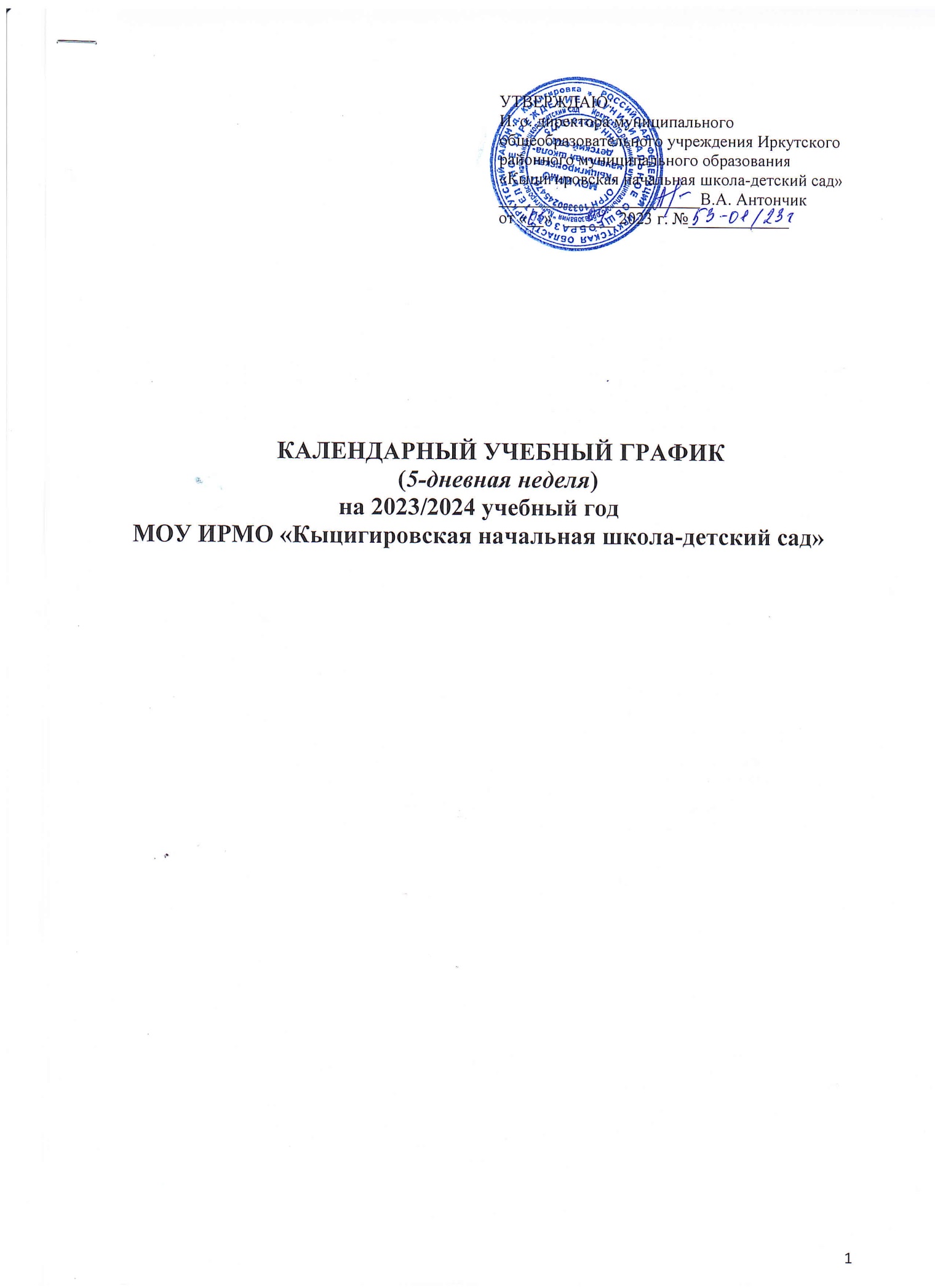 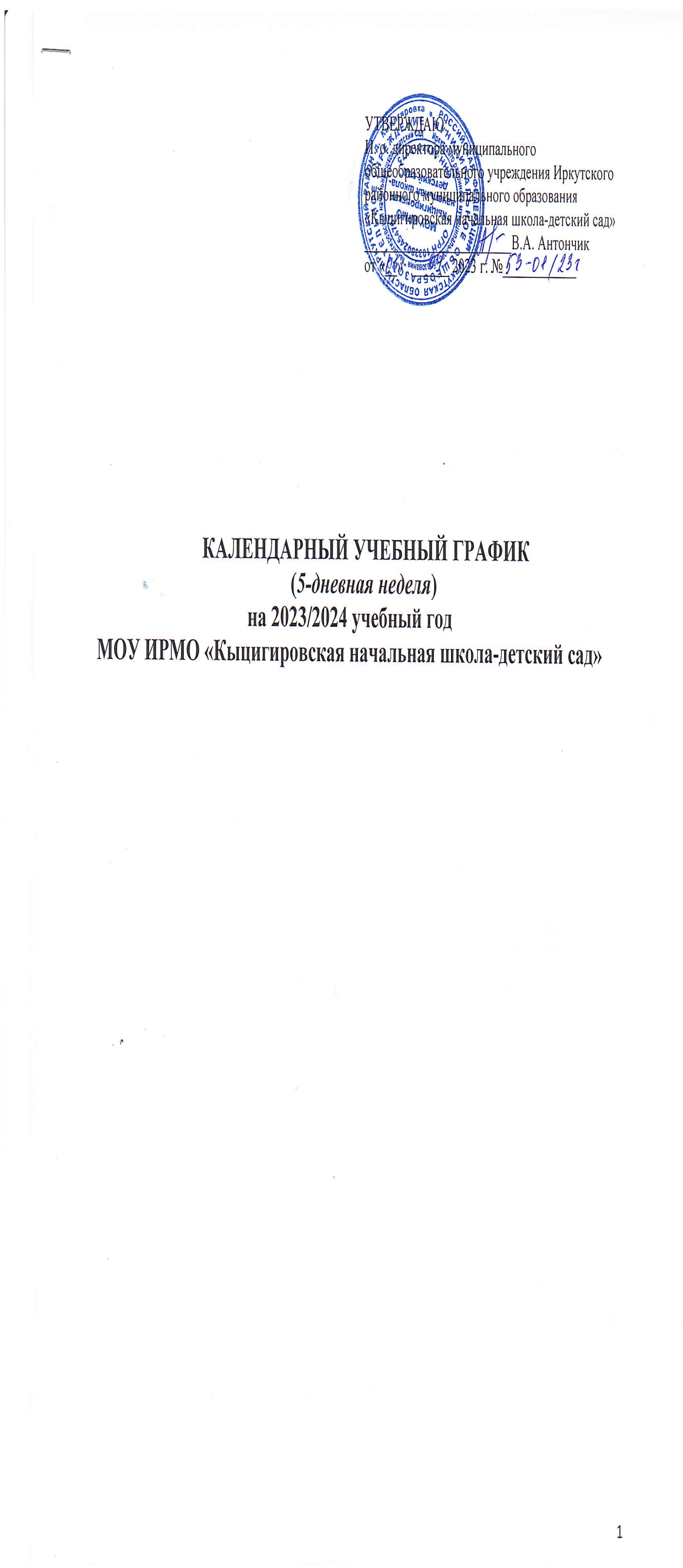  Календарь рабочих и каникулярных дней на 2023/2024 учебный год   Всего рабочих недель с учетом праздничных дней - для 1-х классов – 33 недели, 166 дней.  - при 5-ти дневной неделе для учеников 2-4-х, классов – 34 недели, 170 дней;Продолжительность учебного года в 2023/2024 учебном году– в 1-х классах – 33 учебные недели (163 учебных дней);– во 2 - 4-х – 34 учебных недель (170 учебных дней);Дополнительные зимние каникулы для первоклассников – с 17 февраля (суббота) по 25 февраля (воскресенье) 2024 года (7 календарных дней). 4. Регламентирование образовательного процесса в 2023/2024 учебном году.уровень (1-4 классы) - обучение делится на 4 четверти;Продолжительность каникул в течение учебного года составляет 30 календарных дней. Для учащихся 1-х классов устанавливаются дополнительные каникулы в феврале (7 календарных дней). Регламентирование образовательного процесса на неделю– 5 - ти дневная рабочая неделя в 1-х классах;– 5 - ти дневная рабочая неделя во 2-4-х классах.Регламентирование образовательного процесса на день Учебные занятия организуются в 1 смену.Начало учебных занятий в одну смену в 08.30.Продолжительность уроков (академический час)– 1-е классы – 35 минут в I полугодии (в сентябре, октябре по 3 урока в день; в ноябре-декабре по 4 урока в день), во II полугодии – 40 минут (январь - май по 4 урока в день);– 2-4- общеобразовательные классы – 45 минут            Расписание звонковРасписание звонков на уроки   2-4  классы             1 урок —   8.30–9.15   — перемена 10 мин.	2 урок —   9.25–10.10 — перемена 20 мин.	3 урок — 10.30–11.15 — перемена 20 мин.	4 урок — 11.35–12.20 — перемена 10 мин.	5 урок — 12.30–13.15Расписание звонков на уроки   1 класс  	1 урок —   8.30–09.05   — перемена 15 мин.	2 урок —   09.20–10.05 — перемена 40 мин.	3 урок — 10.45–11.20 — перемена 20 мин.	4 урок — 11.40–12.15— перемена 15 мин.	5 урок — 12.30–13.05               Максимальная недельная учебная нагрузка в академических часах– для 1-х классов в соответствии с требованиями СанПиН 2.4.2.2821-10 (в ред. от 24.11.2015) не превышает максимально допустимую аудиторную недельную нагрузку при пятидневной учебной неделе и составляет:– для 2-4-х классов в соответствии с требованиями СанПиН 2.4.2.2821-10 (в ред. от 24.11.2015) не превышает предельно допустимую нагрузку при пятидневной учебной неделе и составляет:*Максимально допустимая аудиторная недельная нагрузка включает обязательную часть учебного плана и часть учебного плана, формируемую участниками образовательных отношений.Максимально допустимый недельный объем нагрузки внеурочной деятельностиМаксимально допустимый недельный объем нагрузки внеурочной деятельности (в академических часах) независимо от продолжительности учебной недели, не более - 10 часов.Максимальное количество уроков в течение дня– для учащихся 1-х классов – не более 4 уроков и 1 день в неделю – не более 5 уроков, за счет урока физической культуры;– для учащихся 2-4-х классов – не более 5 уроков и 1 день в неделю – не более 6 уроков, за счет урока физической культуры;Проведение текущей и промежуточной аттестации в переводных классахОсвоение общеобразовательной программы, в том числе отдельной части или всего объема учебного предмета, курса, дисциплины (модуля) общеобразовательной программы, сопровождается текущим контролем успеваемости и промежуточной аттестацией учащихся. Формы, периодичность и порядок проведения текущего контроля успеваемости и промежуточной аттестации учащихся регламентируются Положением о текущей и промежуточной аттестации учащихся, утвержденным решением Педагогического совета.Промежуточная аттестация проводится по итогам освоения общеобразовательной программы:– на уровне начального общего и основного общего образования – за четверти;Система промежуточной аттестации учащихся 2 – 4 классовПримечание: Решение педагогического совета от «15» августа 2023 г. №1Общий режим работы муниципального общеобразовательного учреждения «Кыцигировская НШДС» Школа открыта для доступа в течение 5 дней в неделю с понедельника по пятницу, выходными днями являются суббота и воскресенье.В праздничные дни (установленные законодательством РФ) МОУ ИРМО «Кыцигировская НШДС» не работает.В каникулярные дни общий режим работы школы регламентируется приказом директора по школе, в котором устанавливается особый график работы.График работы администрации (приемные дни и часы для родителей)МесяцСЕНТЯБРЬСЕНТЯБРЬСЕНТЯБРЬСЕНТЯБРЬСЕНТЯБРЬОКТЯБРЬОКТЯБРЬОКТЯБРЬОКТЯБРЬНОЯБРЬНОЯБРЬНОЯБРЬНОЯБРЬНОЯБРЬКоличество учебных недель112345678Осенние каникулы9101112Понедельник4111825291623306132027Вторник51219263101724317142128Среда6132027411182518152229Четверг7142128512192629162330Пятница1815222961320273101724Суббота2916233071421284111825Воскресенье 31017241815222951219261 четверть - 8 недель.Учебных дней при 5-дневной неделе – 41.Учебных дней при 6-дневной неделе – 49.1 четверть - 8 недель.Учебных дней при 5-дневной неделе – 41.Учебных дней при 6-дневной неделе – 49.1 четверть - 8 недель.Учебных дней при 5-дневной неделе – 41.Учебных дней при 6-дневной неделе – 49.1 четверть - 8 недель.Учебных дней при 5-дневной неделе – 41.Учебных дней при 6-дневной неделе – 49.1 четверть - 8 недель.Учебных дней при 5-дневной неделе – 41.Учебных дней при 6-дневной неделе – 49.1 четверть - 8 недель.Учебных дней при 5-дневной неделе – 41.Учебных дней при 6-дневной неделе – 49.1 четверть - 8 недель.Учебных дней при 5-дневной неделе – 41.Учебных дней при 6-дневной неделе – 49.1 четверть - 8 недель.Учебных дней при 5-дневной неделе – 41.Учебных дней при 6-дневной неделе – 49.1 четверть - 8 недель.Учебных дней при 5-дневной неделе – 41.Учебных дней при 6-дневной неделе – 49.10 календ.днейМесяц                   ДЕКАБРЬ                   ДЕКАБРЬ                   ДЕКАБРЬ                   ДЕКАБРЬ                   ДЕКАБРЬЯНВАРЬЯНВАРЬЯНВАРЬЯНВАРЬЯНВАРЬФЕВРАЛЬФЕВРАЛЬФЕВРАЛЬФЕВРАЛЬФЕВРАЛЬФЕВРАЛЬКоличество учебных недель1313141516Зимние каникулы 17181920202021222324Понедельник411182518152229295121926Вторник512192629162330306132027Среда6132027310172431317142128Четверг7142128411182518152229Пятница181522295121926291623Суббота2916233061320273101724Воскресенье 310172431714212841118252 четверть - 8 недель Учебных дней при 5-дневной неделе – 39.Учебных дней при 6-дневной неделе – 46.2 четверть - 8 недель Учебных дней при 5-дневной неделе – 39.Учебных дней при 6-дневной неделе – 46.2 четверть - 8 недель Учебных дней при 5-дневной неделе – 39.Учебных дней при 6-дневной неделе – 46.2 четверть - 8 недель Учебных дней при 5-дневной неделе – 39.Учебных дней при 6-дневной неделе – 46.2 четверть - 8 недель Учебных дней при 5-дневной неделе – 39.Учебных дней при 6-дневной неделе – 46.10 календ.дней3 четверть - 10 недель 4 дня.Учебных дней при 5-дневной неделе – 52. Для учеников 1-х классов – 48 рабочих дней.Учебных дней при 6-дневной неделе –62, (56 для учеников 1-х классов)3 четверть - 10 недель 4 дня.Учебных дней при 5-дневной неделе – 52. Для учеников 1-х классов – 48 рабочих дней.Учебных дней при 6-дневной неделе –62, (56 для учеников 1-х классов)3 четверть - 10 недель 4 дня.Учебных дней при 5-дневной неделе – 52. Для учеников 1-х классов – 48 рабочих дней.Учебных дней при 6-дневной неделе –62, (56 для учеников 1-х классов)3 четверть - 10 недель 4 дня.Учебных дней при 5-дневной неделе – 52. Для учеников 1-х классов – 48 рабочих дней.Учебных дней при 6-дневной неделе –62, (56 для учеников 1-х классов)3 четверть - 10 недель 4 дня.Учебных дней при 5-дневной неделе – 52. Для учеников 1-х классов – 48 рабочих дней.Учебных дней при 6-дневной неделе –62, (56 для учеников 1-х классов)3 четверть - 10 недель 4 дня.Учебных дней при 5-дневной неделе – 52. Для учеников 1-х классов – 48 рабочих дней.Учебных дней при 6-дневной неделе –62, (56 для учеников 1-х классов)3 четверть - 10 недель 4 дня.Учебных дней при 5-дневной неделе – 52. Для учеников 1-х классов – 48 рабочих дней.Учебных дней при 6-дневной неделе –62, (56 для учеников 1-х классов)3 четверть - 10 недель 4 дня.Учебных дней при 5-дневной неделе – 52. Для учеников 1-х классов – 48 рабочих дней.Учебных дней при 6-дневной неделе –62, (56 для учеников 1-х классов)3 четверть - 10 недель 4 дня.Учебных дней при 5-дневной неделе – 52. Для учеников 1-х классов – 48 рабочих дней.Учебных дней при 6-дневной неделе –62, (56 для учеников 1-х классов)3 четверть - 10 недель 4 дня.Учебных дней при 5-дневной неделе – 52. Для учеников 1-х классов – 48 рабочих дней.Учебных дней при 6-дневной неделе –62, (56 для учеников 1-х классов)МесяцМАРТМАРТМАРТМАРТМАРТАПРЕЛЬАПРЕЛЬАПРЕЛЬАПРЕЛЬАПРЕЛЬМАЙМАЙМАЙМАЙМАЙКоличество учебных недель24252627Весенние каникулы282930313132323334Понедельник4111825181522296132027Вторник5121926291623307142128Среда6132027310172418152229Четверг7142128411182529162330Пятница181522295121926310172431Суббота29162330613202741118251Воскресенье 3101724317142128512192629 календ. дней9 календ. дней4 четверть - 7 недель 3 дня.Учебных дней при 5-дневной неделе – 38. Учебных дней при 6-дневной неделе –  46.4 четверть - 7 недель 3 дня.Учебных дней при 5-дневной неделе – 38. Учебных дней при 6-дневной неделе –  46.4 четверть - 7 недель 3 дня.Учебных дней при 5-дневной неделе – 38. Учебных дней при 6-дневной неделе –  46.4 четверть - 7 недель 3 дня.Учебных дней при 5-дневной неделе – 38. Учебных дней при 6-дневной неделе –  46.4 четверть - 7 недель 3 дня.Учебных дней при 5-дневной неделе – 38. Учебных дней при 6-дневной неделе –  46.4 четверть - 7 недель 3 дня.Учебных дней при 5-дневной неделе – 38. Учебных дней при 6-дневной неделе –  46.4 четверть - 7 недель 3 дня.Учебных дней при 5-дневной неделе – 38. Учебных дней при 6-дневной неделе –  46.4 четверть - 7 недель 3 дня.Учебных дней при 5-дневной неделе – 38. Учебных дней при 6-дневной неделе –  46.4 четверть - 7 недель 3 дня.Учебных дней при 5-дневной неделе – 38. Учебных дней при 6-дневной неделе –  46.4 четверть - 7 недель 3 дня.Учебных дней при 5-дневной неделе – 38. Учебных дней при 6-дневной неделе –  46.1Дни праздничные (в соответствии с постановлениями Минтруда России, производственными календарями на 2023 и 2024 года).Дни праздничные (в соответствии с постановлениями Минтруда России, производственными календарями на 2023 и 2024 года).Дни праздничные (в соответствии с постановлениями Минтруда России, производственными календарями на 2023 и 2024 года).Дни каникул для первоклассниковДни каникул для всех учениковКлассы1Максимальная нагрузка20Классы234Максимальная нагрузка232323Формы промежуточной аттестации2 класс3 класс4 классСроки проведенияРусский языкРусский языкРусский языкРусский языкДиктант с грамматическим заданием11117.10.2023-26.10.2023;20.12.2023-27.12.2023;14.03.2024-21.03.2024;20.05.2024-28.05.2024Контрольное списывание1--17.10.2023-26.10.2023;20.12.2023-27.12.2023;14.03.2024-21.03.2024;20.05.2024-28.05.2024Контрольное изложение-1117.10.2023-26.10.2023;20.12.2023-27.12.2023;14.03.2024-21.03.2024;20.05.2024-28.05.2024Контрольный словарный диктант11117.10.2023-26.10.2023;20.12.2023-27.12.2023;14.03.2024-21.03.2024;20.05.2024-28.05.2024Стандартизированная контрольная работа--117.10.2023-26.10.2023;20.12.2023-27.12.2023;14.03.2024-21.03.2024;20.05.2024-28.05.2024Математика Математика Математика Математика Контрольный устный счёт11117.10.2023-26.10.2023;20.12.2023-27.12.2023;14.03.2024-21.03.2024;20.05.2024-28.05.2024Контрольная (комбинированная работа)11-17.10.2023-26.10.2023;20.12.2023-27.12.2023;14.03.2024-21.03.2024;20.05.2024-28.05.2024Стандартизированная контрольная работа--117.10.2023-26.10.2023;20.12.2023-27.12.2023;14.03.2024-21.03.2024;20.05.2024-28.05.2024Окружающий мирОкружающий мирОкружающий мирОкружающий мирТематический тест11-17.10.2023-26.10.2023;20.12.2023-27.12.2023;14.03.2024-21.03.2024;20.05.2024-28.05.2024                                                           Литературное чтение                                                           Литературное чтение                                                           Литературное чтение                                                           Литературное чтениеТематический тест11117.10.2023-26.10.2023;20.12.2023-27.12.2023;14.03.2024-21.03.2024;20.05.2024-28.05.2024Творческая работа на заданную тему11117.10.2023-26.10.2023;20.12.2023-27.12.2023;14.03.2024-21.03.2024;20.05.2024-28.05.2024Иностранный язык (английский)Иностранный язык (английский)Иностранный язык (английский)Иностранный язык (английский)Иностранный язык (английский)Контрольная работа11117.10.2023-26.10.2023;20.12.2023-27.12.2023;14.03.2024-21.03.2024;20.05.2024-28.05.2024Изобразительное искусствоИзобразительное искусствоИзобразительное искусствоИзобразительное искусствоТворческая работа на заданную тему11120.12.2023-27.12.2023;20.05.2024-28.05.2024МузыкаМузыкаМузыкаМузыкаТворческая работа на заданную тему11120.12.2023-27.12.2023;20.05.2024-28.05.2024ТехнологияТехнологияТехнологияТехнологияТворческая работа на заданную тему11120.12.2023-27.12.2023; 20.05.2024-28.05.2024Физическая культураФизическая культураФизическая культураФизическая культураТестирование физических качеств11120.12.2023-27.12.2023;20.05.2024-28.05.2024ОРКСЭОРКСЭОРКСЭОРКСЭТворческая работа на заданную тему11120.12.2023-27.12.2023;20.05.2024-28.05.2024Дни неделиАдминистраторЧасы приемапонедельникдиректор14.00-17.00средадиректор14.00-17.00